Bundesarbeitsgemeinschaft der Taubblinden e.V.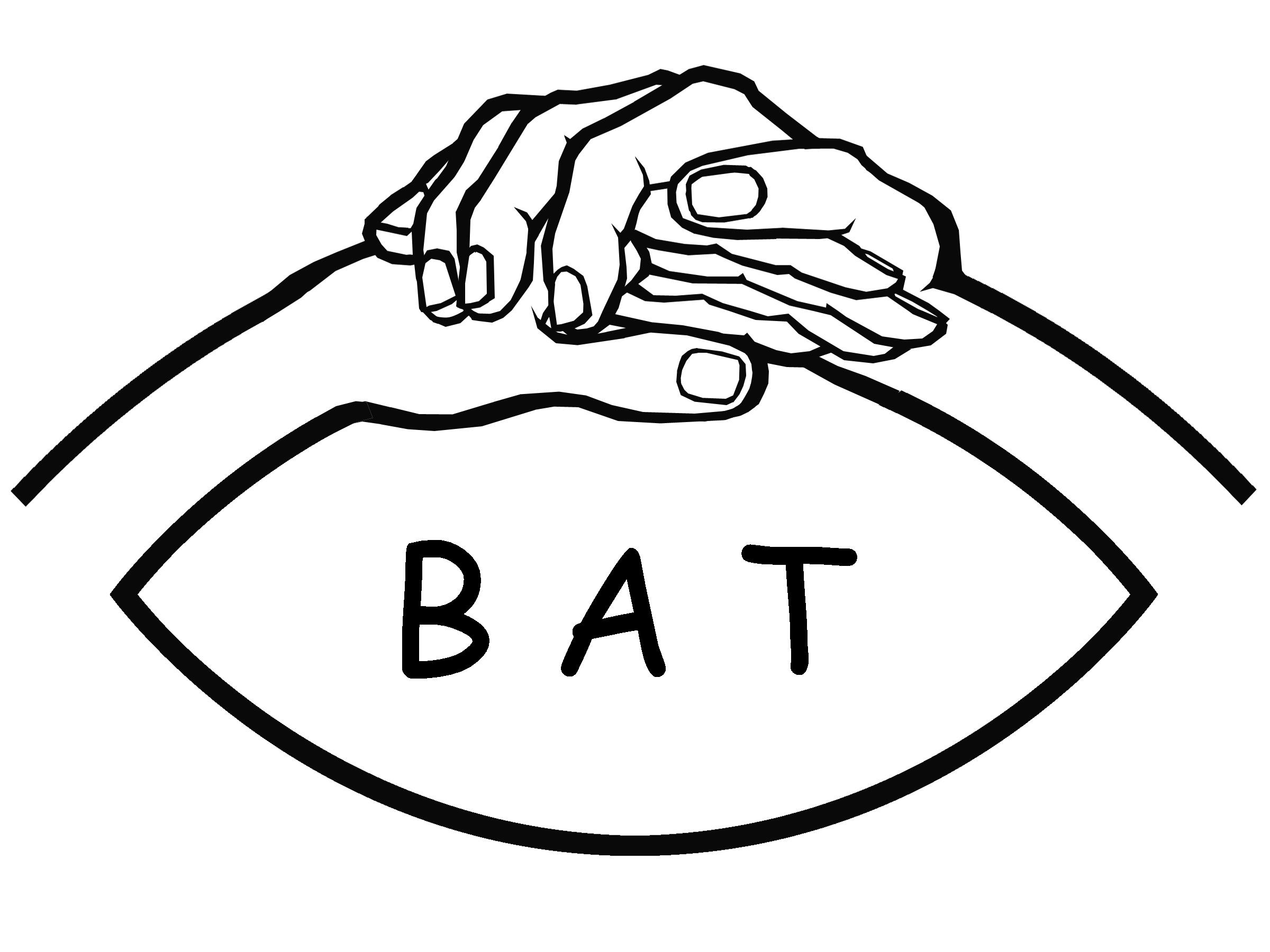 AnmeldungsformularAnmeldung bis zum 10.08.2021Fax: 0511 / 8060 4761 oder @Mail: bat.anmeldung@gmail.comMitgliederversammlung mit Wahl am 28.08.2021 in Heilbronn(Jugendherberge Heilbronn, Paula-Fuchs-Allee 3, 74076 Heilbronn)Diese Anmeldung ist für das Mittagessen sowie die Sitzplätze gedacht.Wir haben keine Übernachtung für euch aus verschiedene Gründen organisiert.Bitte kümmert ihr die Übernachtungen selbst. Vielen Dank für eure Verständnis.Die Gäste sind unerwünscht, da der Raum hat leider Kapazität aufgrund Corona-Pandemie. Die Mitglieder mit den TBA gehen vorrangig vor. Bis 80 Personen zu Verfügung in einem großen RaumInfo: Bei DJH gibt es die Parkplätze für Autos, in der Nähe von ehemaligen BUGA und auch Parkhaus, Gebühr gegen 13 Euro pro Tag und pro Stunde a 2 Euro!Für das gemeinsamen Abendessen ist jeder freiwillig, jeder trägt das Kosten sich.BAT-Mitglied:Name, Vorname:		__________________________________Mittagessen:		Normalkost: ___	Vegetarisch: ___				Sonderwünsche: ____________________Abendessen (freiwillig):	___ JA		___ NEIN		___ VielleichtTaubblindenassistenz / Begleiter/in:Name, Vorname:		__________________________________Mittagessen:		Normalkost: ___	Vegetarisch: ___				Sonderwünsche: ____________________Abendessen (freiwillig)	___ JA		___ NEIN		___ VielleichtOrt, Datum: ___________________		Unterschrift: ____________________